Додаток 5 до листа___________ № _________Комерційна пропозиція ПРИКЛАД: Таблиця для заповнення даних щодо комерційних пропозицій1Назва проєкту2Форма власності3Сектор4Адреса проєкту,географічні координати5Світлина6Інвестиційна можливість7Сума інвестицій, млн євро8Термін реалізації проєкту9Термін окупності, роки10Ключові факти (опис)11Види діяльності за проєктом12Статус проєкту13Фінансові показники14Технічні показники15Соціально-економічний ефект16Про власника проєкту17Контакти (ПІБ, номер телефону, електрона адреса)1Назва проєктуСонячна електростанція2Форма власностіКомунальна3СекторЕнергетика 4Адреса проєкту,Географічні координатиАдреса: _________________48.745120, 39.2386695Світлина(фото надсилати окремим файлом високої якості)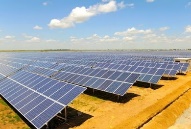 6Інвестиційна можливістьБудівництво сонячної електростанції потужністю до 5,7 МВт7Сума інвестицій, євро1,5 млн євро8Термін реалізації1,5 роки9Термін окупності, рокиТермін окупності 2,5 роки10Ключові факти (опис)Сонячна енергетика - одна з галузей альтернативної (відновлюваної) енергії, що розвиваються найбільш динамічно. На сьогодні «сонячна» електрика стала найдешевшою в порівнянні з іншими альтернативними способами електрогенерації.В рамках проєкту планується встановлення сонячних панелей на ділянці площею 10 га. Згідно проєкту, робота цієї сонячної електростанції повністю синхронізується з роботою зовнішньої мережі. Проєктування, поставка обладнання та всі будівельно-монтажні роботи будуть виконані в максимально стислі терміни, які заздалегідь узгоджувалися з замовником. Комерційна мережева сонячна електростанція змонтована на базі полікристалічних кремнієвих сонячних модулів і стрінгових сонячних інверторів. Перетворення напруги виконується за допомогою декількох трансформаторних підстанцій, які об’єднані на єдиний розподільний пристрій. Будівництво сонячних електростанцій подібного типу є однією з ключових компетенцій нашої компанії, як і послуги з проєктування або сервісного обслуговування об’єктів сонячної енергетики.11Види діяльності за проєктомрозробка проектно-кошторисної документації; підготовка та облаштування земельної ділянки; придбання обладнання; монтаж металоконструкцій, земельні роботи для прокладки кабелів; монтаж сонячних модулів та інверторів; пуско-налагоджувальні роботи, ввід в експлуатацію.12Статус проєктуНаявні бізнес-план, техніко-економічне обґрунтування та  комерційні пропозиції виробників обладнання13Фінансові показникиПрибуток підприємства складає до 1,0 млн євро /рік14Технічні показникиТип ФЕС – мережева (35 кВ)Сонячні модулі – полі-Si (330 Вт)Стрінгові інвертори – Huawei Sun 2000-60KTLТип опор – фіксовані, наземні на геошурупах15Соціально-економічний ефектСтворення 10 нових робочих місць;Вироблення додатково на потреби комунального сектору ОТГ до 600 кВт.год електроенергіїЗниження споживання невідновлюваних джерел енергіїЗаощадження бюджетних коштівЗабезпечення розвитку альтернативної енергетики16Про власника проєктуОрганізаціяПІБАдресаКонтакти (тел., е-mail, веб-сайт)Стисла характеристика про підприємство17Контактна особа ПІБ номер телефонуелектрона адреса